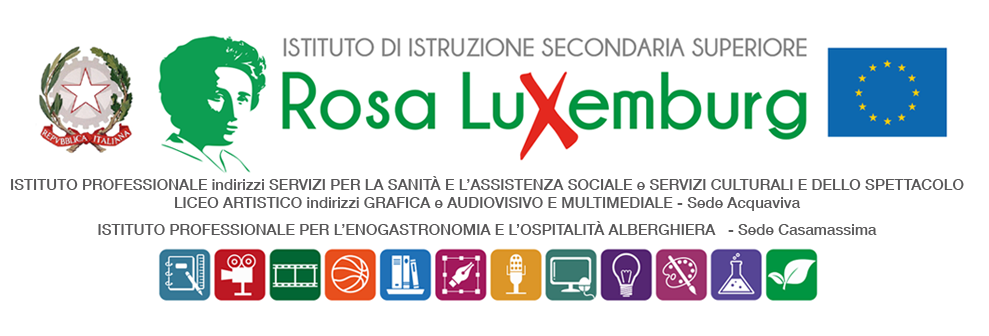 Studenti minorenni AUTORIZZAZIONE DEI GENITORIIl/La sottoscritto/a…………………………………………………………………….………………………………………………...…………………. eil/la sottoscritto/a……………………………………………………………..………………...…………………………….……………….…………. genitore/i – legale tutore dell’alunno/a……………………………………………………….., frequentante la classe ……………….., dell’indirizzo ……………………….……………. AUTORIZZANO il/la proprio/a figlio/a a partecipare al Laboratorio di Orientamento Project Management, organizzato nell’ambito del progetto “Punti Cardinali”, in collaborazione con Regione Puglia, Confcommercio, Comune di Acquaviva delle Fonti e scuole del territorio, che si terrà presso l’Auditorium del plesso Colamonico (IISS Colamonico-Chiarulli), secondo il seguente calendario:lunedì 9 ottobre 2023 dalle ore 9 alle ore 13;martedì 10 ottobre 2023 dalle ore 9 alle ore 13;mercoledì 11 ottobre 2023 dalle ore 9 alle ore 13;giovedì 12 ottobre 2023 dalle ore 9 alle ore 13;venerdì 13 ottobre 2023 dalle ore 9 alle ore 13.Consapevole/i del fatto che:nelle giornate in questione, la classe gli studenti, dopo le consuete operazioni di appello, saranno prelevati dai docenti accompagnatori alle ore 8:40 e raggiungeranno la sede del corso. Al termine delle attività di laboratorio, rientreranno in sede per la normale prosecuzione dell’attività didattica.nella giornata di lunedì 9 ottobre la classe verrà accompagnata nella sede dell’attività dalla prof.ssa Costantino, nei giorni successivi da docenti di prossima individuazione,Il/i sottoscritto/i, con la presente, esonera/esonerano la scuola da ogni responsabilità riguardo all’incolumità delle persone e delle cose e al comportamento degli alunni e dichiara/dichiarano di assumersi le responsabilità (art. 2048 del Codice Civile) derivanti da inosservanza da parte del/la proprio/a figlio/a delle disposizioni impartite dagli insegnanti e da cause indipendenti dall’organizzazione scolastica. Data ……………………. Firma del genitore/legale tutore ………………………………………Firma del genitore/legale tutore ………………………………………